Vorstand und Fähnrich     2020/2021 Präsident Künzler Ruedi, Kauffmannstr. 6, 9008 St. Gallen Natel 079 696 85 75 r.kue@bluewin.ch Aktuar/ Vizepräsident, PressePaul Hüttenmoser, Wiggenrainstrasse 27, 9404 Rorschacherberg Tel. 071 855 76 55 huemo1@outlook.com Kassier Suhner Otto, Schlosshaldenstrasse 15, 9300 Wittenbach Tel. 071 298 17 75 o.suhner@bluewin.ch Sekretär,vakant Die Arbeiten werden bis auf weiteres durch den Aktuar und den Kassier erledigt. Schützenmeister Gadola Pius, Talstrasse 15, 9200 Gossau Tel. 071 385 63 47 / Natel 079 380 96 93 ep.gadola@bluewin.ch Revisoren Tinner Hans, Klosterstrasse 4, 9403 Goldach Tel.071 841 12 35 hanstinner@sunrise.ch Lehmann Paul, Chellenstrasse 16, 9403 Goldach Tel. 071 841 67 22 pamalehmann@bluewin.chFähnrich:Hälg Martin, Langgasse 5a, 9008 St. Gallen / Tel. 079 583 52 06vsfsekretariat@bluewin.chTel. 079 583 52 06Fähnrich Stv. ,vakant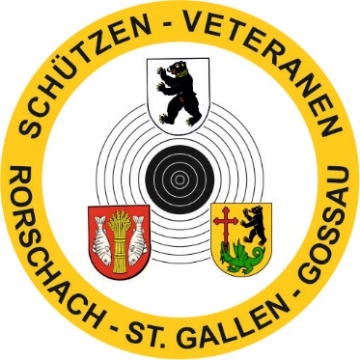 Schützenveteranen Regionalsektion  Schützenveteranen Regionalsektion  Schützenveteranen Regionalsektion  Schützenveteranen Regionalsektion  Rorschach-St. Gallen Gossau  RSGGRorschach-St. Gallen Gossau  RSGGRorschach-St. Gallen Gossau  RSGGRorschach-St. Gallen Gossau  RSGGRaiffeisenbank  Wittenbach-HäggenschwilRaiffeisenbank  Wittenbach-HäggenschwilRaiffeisenbank  Wittenbach-HäggenschwilRaiffeisenbank  Wittenbach-Häggenschwil              IBAN CH49 8132 3000  0056 6543 2   Konto 90-1854-4              IBAN CH49 8132 3000  0056 6543 2   Konto 90-1854-4              IBAN CH49 8132 3000  0056 6543 2   Konto 90-1854-4              IBAN CH49 8132 3000  0056 6543 2   Konto 90-1854-4www.sg-sv.ch  /  www.rsv-stgallen.chwww.sg-sv.ch  /  www.rsv-stgallen.chwww.sg-sv.ch  /  www.rsv-stgallen.chwww.sg-sv.ch  /  www.rsv-stgallen.ch